10 July 2017IMPORTANT NOTIFICATIONDiscontinuation Advice for Hypurin Neutral & Hypurin Isophane 100 IU/1mL injection multidose 10 mL vial x 1 (Bovine Insulin)Wockhardt UK Ltd have advised us of their plans to  discontinue of bovine-derived insulin from the end of the year due to global unavailability of the bovine active pharmaceutical ingredient. They expect supplies for the majority of presentations to remain in the supply chain after this date. The table below indicates the likely stock depletion date  for each Hypurin® Bovine Insulin (based on their current global demand and global stock inventories)Further information on the bovine product discontinuation may be found at 
http://www.wockhardt.co.uk/our-products/bovine-insulin-hcp-information.aspxAustralian bovine insulin impact:The following presentations of Aspen bovine insulin in Australia will be affected:We are working with our supplier Wockhardt UK Ltd to determine the availability of supply for Australia, and will continue to provide information on availability as well as on stock depletion dates as it becomes available.  
Should you have any queries in relation to this matter, please contact Aspen Australia via  email at customerservice@aspenpharmacare.com.au, or contact Customer Service at 1300 659 646 ,option 3This discontinuation does not affect supplies of Hypurin Porcine Insulins.Yours faithfullyCathie HiltonHead of Prescription BusinessAspen Australia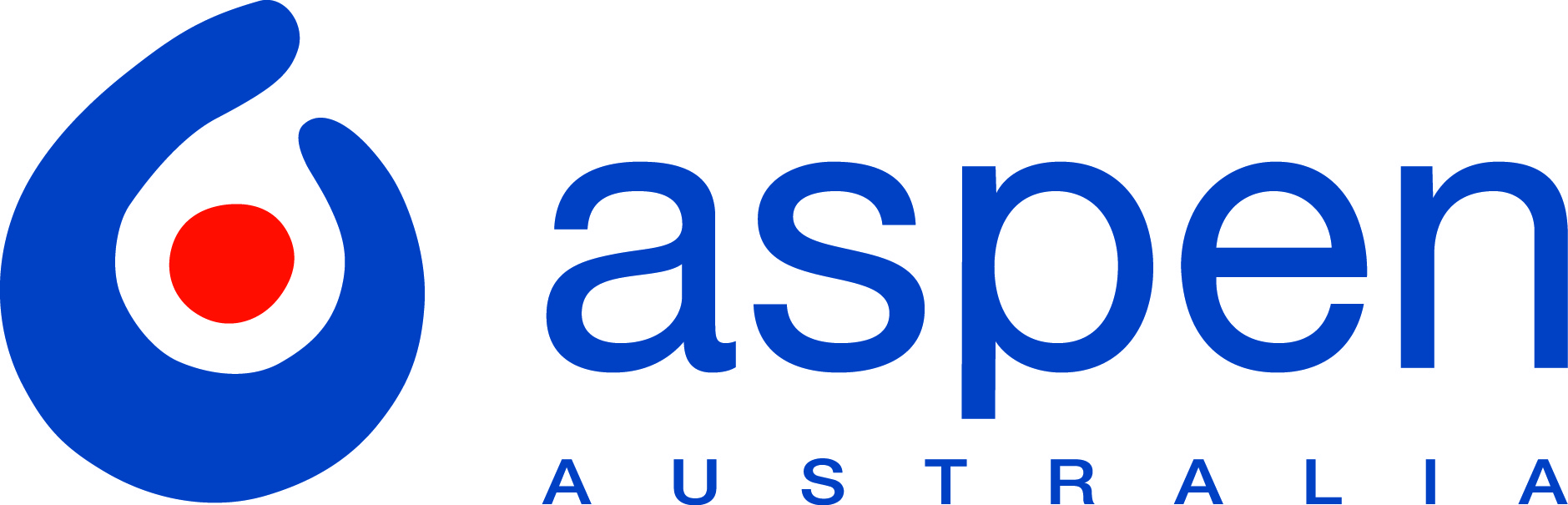             Aspen Pharmacare Australia Pty Ltd            ABN: 51 096 236 985            34-36 Chandos Street, St Leonards   NSW   2065            Phone: +61 2 8436 8300 ~ Fax: +61 2 9901 3540            Email: aspen@aspenpharmacare.com.au	            Web: www.aspenpharma.com.auDescriptionFormPredicted depletion date (Global)Hypurin® Bovine Isophane3ml CartridgesDecember 2017 (Product Expiry)Hypurin® Bovine Neutral3ml CartridgesJune 2018Hypurin® Bovine Neutral10ml VialJuly 2018Hypurin® Bovine Isophane10ml VialDecember 2018Hypurin® Bovine Lente (IZS)10ml VialMay 2019 (Product Expiry)Hypurin® Bovine PZI10ml VialAugust 2019EANMoleculeAspen Item CodePBSDescription9331134928184Insulin bovine07264PBSHypurin Isophane 10 ml vials9331134928191Insulin bovine07265PBSHypurin Neutral 10 ml vials